18 апреля 2019 годаМастер - класс«Развитие творческих способностей у детей дошкольного возраста с ОВЗ средствами глинопластики»Цель: обеспечить условия для повышения профессиональной компетентности педагогов, развития творчества и профессиональной активности.Задачи:расширить и углубить знания педагогов о содержании и особенностях организации работы по развитию творческих способностей у детей дошкольного возраста с ОВЗ средствами глинопластики;мотивировать педагогов на развитие и совершенствование своих практических умений;создать психологически комфортную атмосферу;активизировать и развивать творческий потенциал педагогов.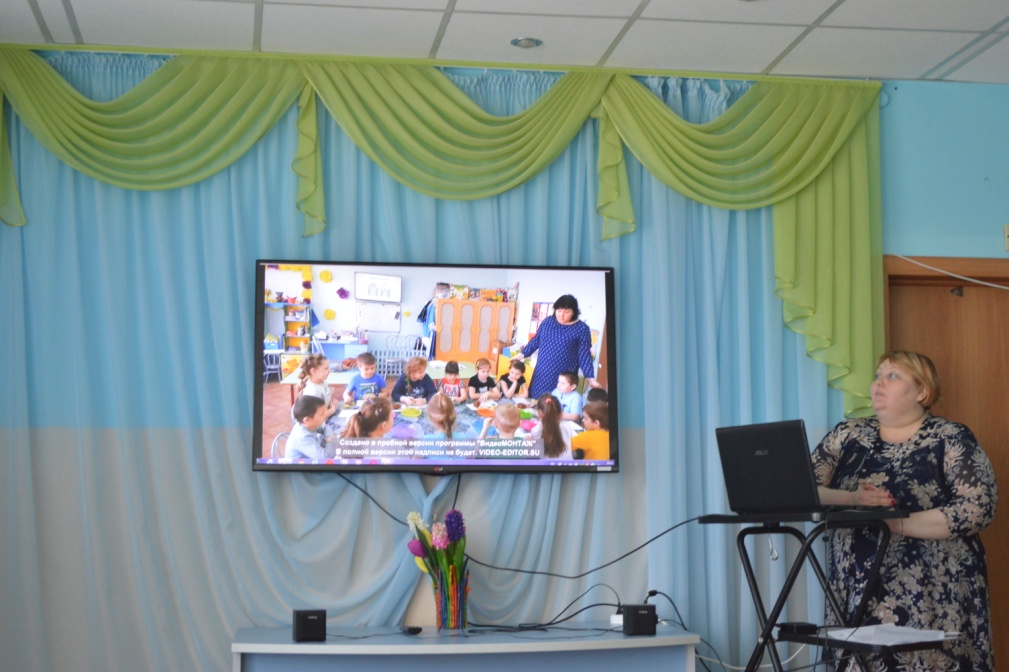 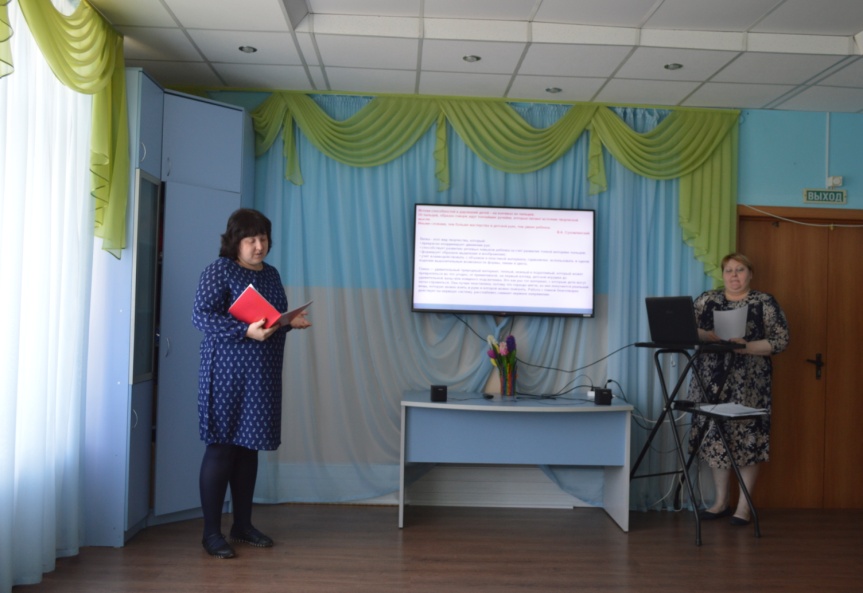 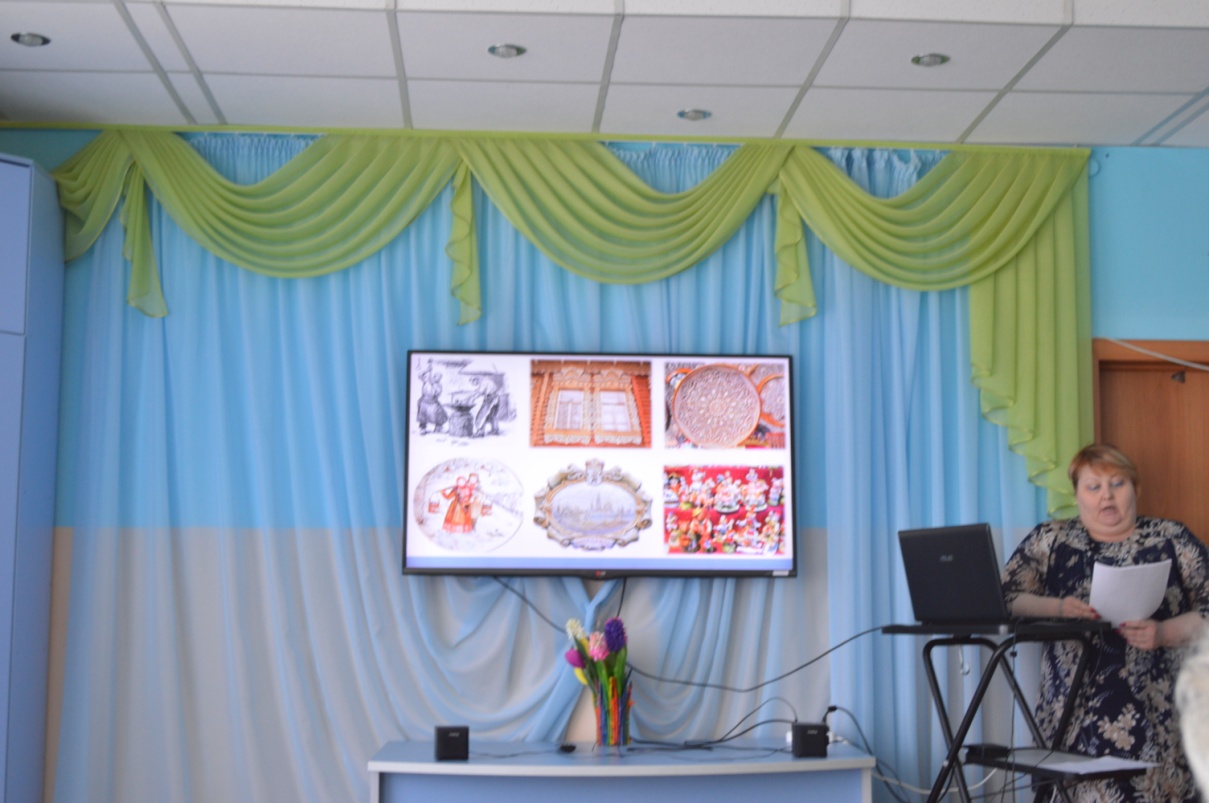 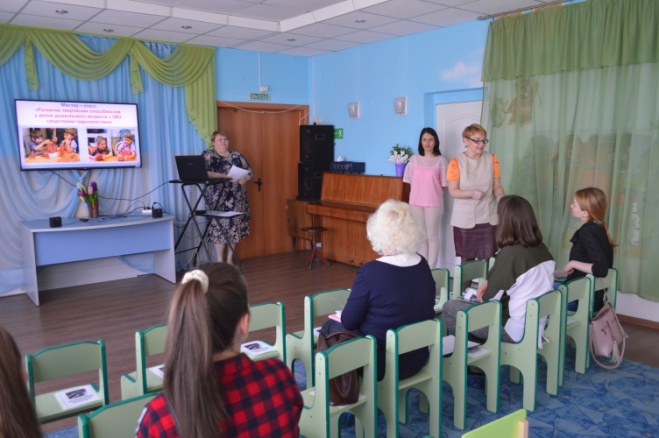 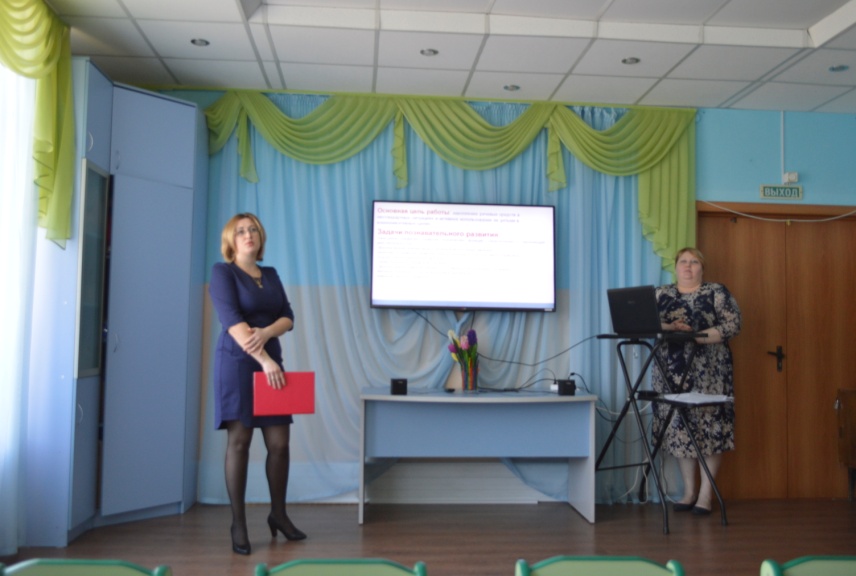 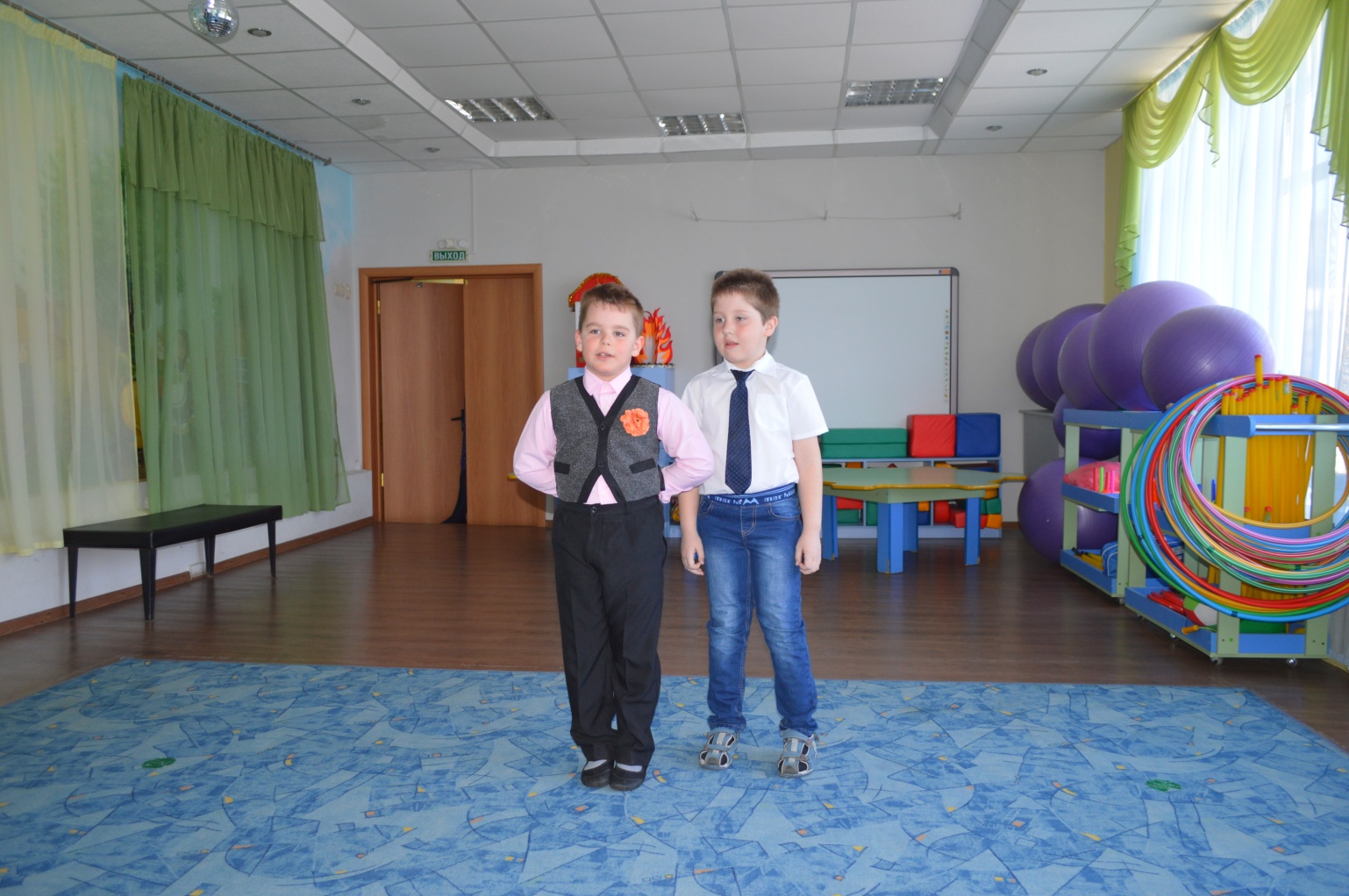 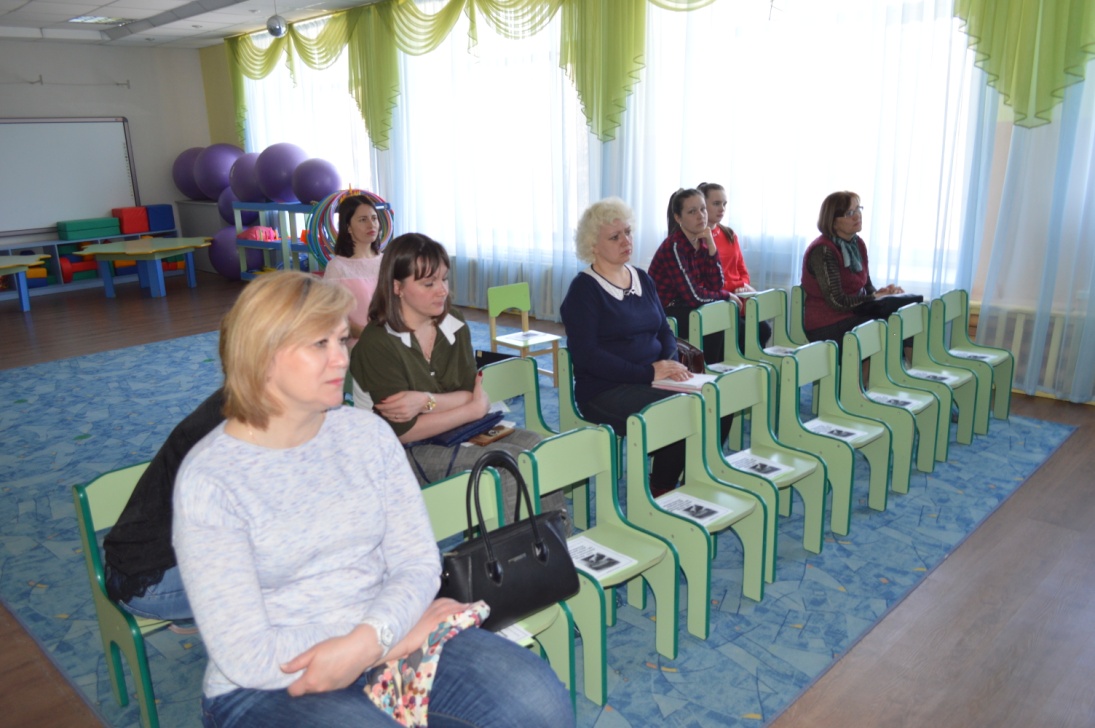 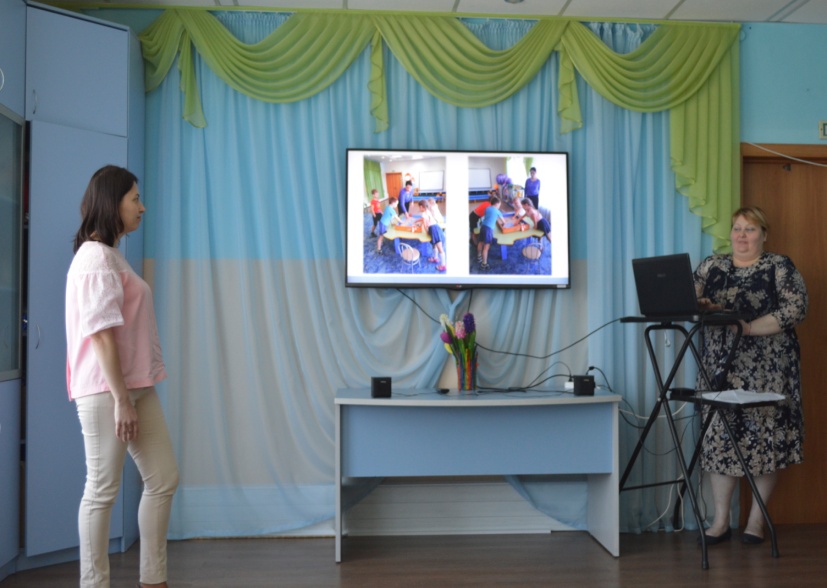 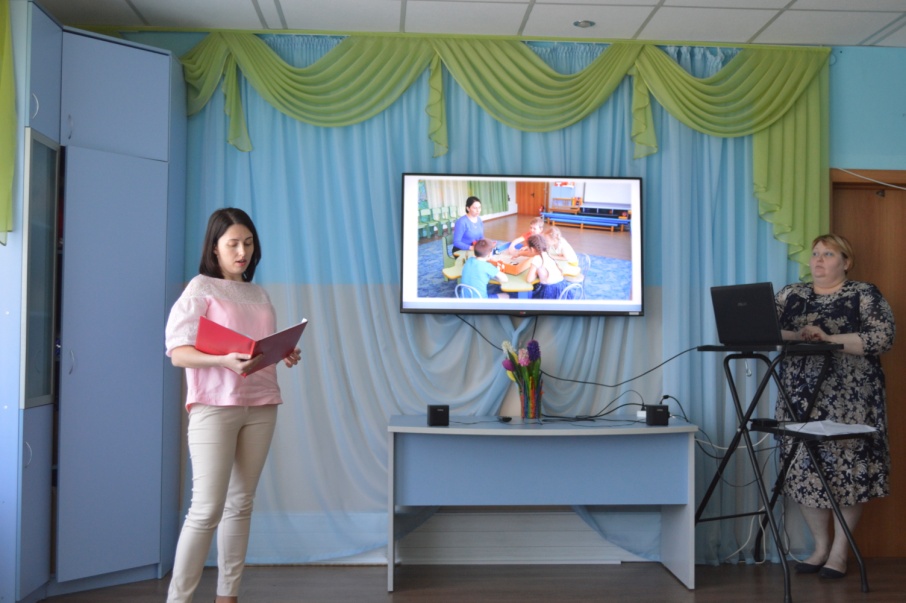 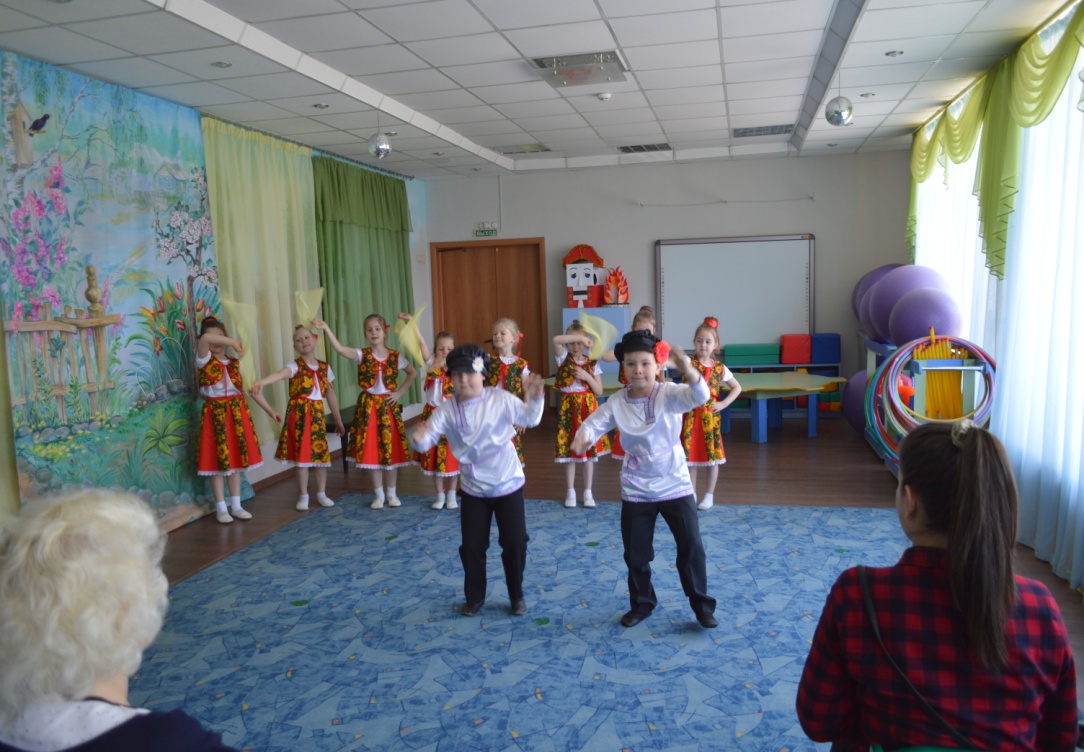 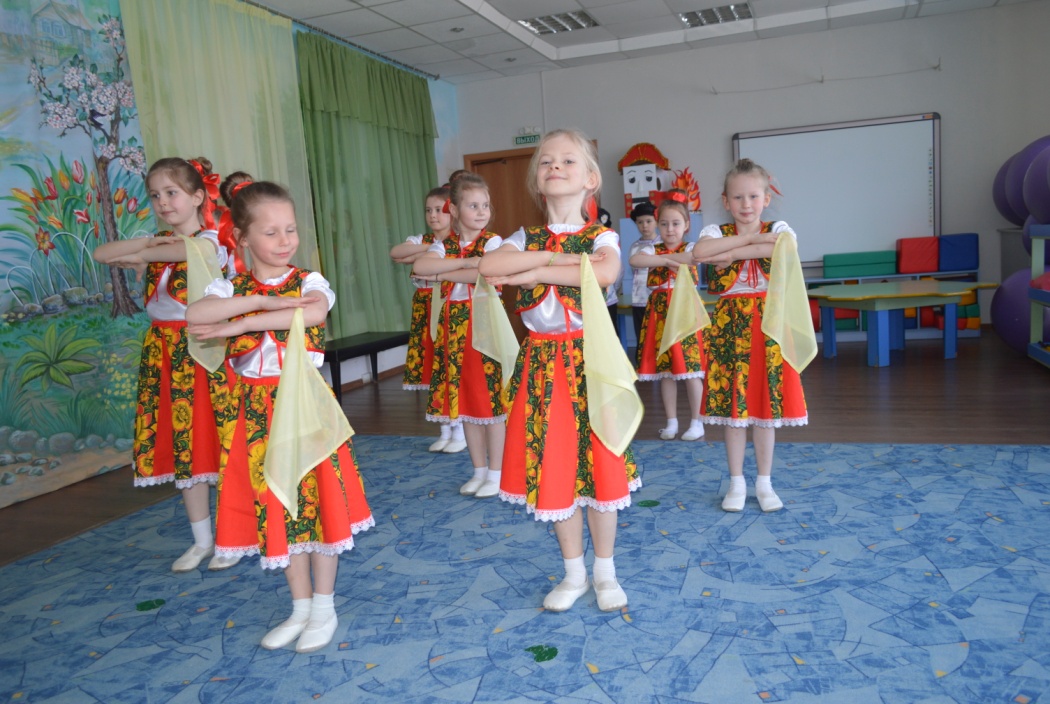 